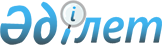 О переименовании улицыПостановление акимата Аягозского района Восточно-Казахстанской области от 23 декабря 2016 года № 914 и решение Аягозского районного маслихата Восточно-Казахстанской области от 23 декабря 2016 года № 8/64-VI. Зарегистрировано Департаментом юстиции Восточно-Казахстанской области 3 февраля 2017 года № 4873      Примечание РЦПИ.

      В тексте документа сохранена пунктуация и орфография оригинала.

      В соответствии с пунктом 2 статьи 31, подпунктом 4) пункта 1 статьи 6 Закона Республики Казахстан от 23 января 2001 года "О местном государственном управлении и самоуправлении в Республике Казахстан", пунктом 5-1) статьи 12 Закона Республики Казахстан от 8 декабря 1993 года "Об административно-территориальном устройстве Республики Казахстан", заключением Восточно-Казахстанской областной ономастической комиссии от 1 ноября 2016 года и с учетом мнения населения соответствующей территории маслихат Аягозского района РЕШИЛ и акимат Аягозского района ПОСТАНОВЛЯЕТ:

      1. Переименовать улицу "9-микрорайон" города Аягоз Аягозского района Восточно-Казахстанской области на улицу – "Ысқақ Сүлейменов".

      2. Настоящее совместное решение и постановление вводится в действие по истечении десяти календарных дней после дня его первого официального опубликования.

      


					© 2012. РГП на ПХВ «Институт законодательства и правовой информации Республики Казахстан» Министерства юстиции Республики Казахстан
				
      Председатель сессии

Аким района

      А.Касымжанов

Б.Байахметов

      Секретарь маслихата 

С.Искаков
